Nom		______________________________________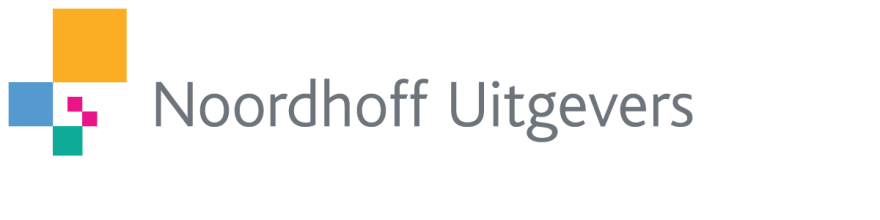 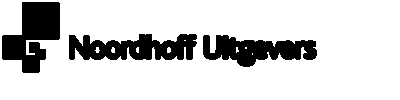 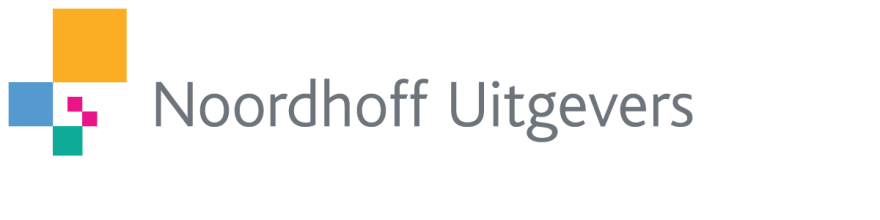 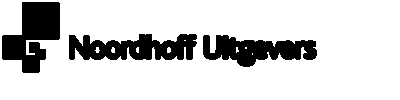 Classe		_________________	 Date	__________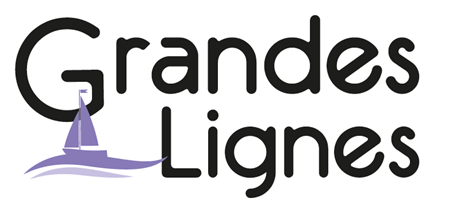 Dag van de Franse taal In deze les leer je hoe belangrijk de handelsrelatie tussen Frankrijk en Nederland is. Veel producten die je hier in de supermarkt koopt, worden in Frankrijk gemaakt. En er worden zelfs nog meer Nederlandse producten in Frankrijk verkocht. De winkelketen Hema heeft zich bijvoorbeeld in Frankrijk gevestigd en dat terwijl de Fransen de letter ‘h’ niet eens uit kunnen spreken!Bonne chance! Étape 1A		Bekijk onderstaande grafiek over de export van Nederland en geef antwoord op de vragen. Bron: CBS (2017)Deze grafieken gaan over:A O	De invoer van Nederlandse producten naar andere landen.		B O	De uitvoer van buitenlandse producten naar Nederland.De meeste export van Nederland vindt plaats naar landen van de Europese Unie.A O	WaarB O	Niet waarNederland is de vierde afzetmarkt voor de Franse export.		A O	Juist.B O	Onjuist.		C O	Dat kun je niet weten. In Spanje zijn minder Nederlandse producten te vinden dan in het Verenigd Koninkrijk.
	A O	Waar
	B O	Niet waarDe uitvoer naar Frankrijk en België samen is meer / minder dan de uitvoer naar de landen buiten Europa die in deze top 10 staan.B	Nederland en Frankrijk drijven dus veel handel met elkaar. Meer dan	€ 35.000.000.000 voeren we vanuit Nederland uit naar Frankrijk! Ook voeren we meer dan € 15.000.000.000 in vanuit Frankrijk. Je kunt dus wel zeggen dat er een belangrijke handelsrelatie is tussen Nederland en Frankrijk. Maar wat voor soort producten exporteren en importeren wij dan precies? Bekijk onderstaande tabel en combineer.Bron: CBS (2017)Étape 2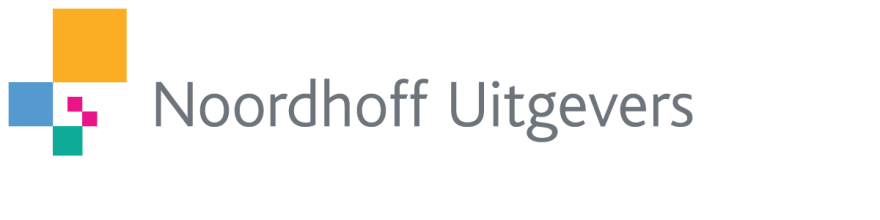 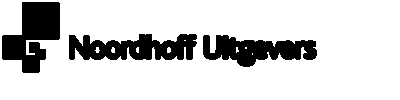 A	Kijk eens goed naar onderstaande merken. Geef antwoord op de volgende vragen: Hoe heet het merk en welk type producten maakt het?  Product:________________________________________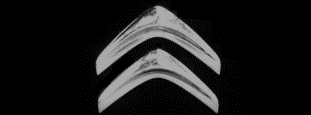 ____________________________________________________Product:________________________________________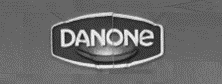 ____________________________________________________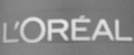 Product:__________________________________________________________________________________________B	In de vorige opdracht zijn een paar Franse producten aan bod gekomen die worden ingevoerd in Nederland. Zoek zelf in je economieboek of op internet nog vijf andere soorten producten die wij vanuit Frankrijk importeren. ____________________________________________________________________________________________________________________________________________________________________________________________________________________________________________________________________C	Nederland is een exportland. Dat betekent dat onze export groter is dan		onze import. We voeren dus veel producten uit naar andere landen.                       Kijk eens naar de producten die wij naar Frankrijk exporteren. Meer dan 1.700 Nederlandse bedrijven hebben geïnvesteerd in Frankrijk. Zoek in de woordzoeker 10 Nederlandse bedrijven die één of meer vestigingen in Frankrijk hebben.D	Ken je nog andere Nederlandse bedrijven die actief zijn in Frankrijk? Noteer ze hieronder.	__________________________________________________________	__________________________________________________________	__________________________________________________________Étape 3A	Om handel te drijven met een land is het van belang dat je de taal goed spreekt. Talenkennis zorgt namelijk voor betere bedrijfsresultaten. Engels, Frans en Duits zijn de belangrijkste handelstalen voor ons land. Andere wereldtalen zoals het Spaans en Chinees (Mandarijn) volgen op relatief grote afstand. Geef antwoord op de volgende vragen.België is een klein land, maar het is toch een belangrijke handelspartner van Nederland. Geef hiervoor twee redenen.________________________________________________________________________________________________________________B	Alleen al in Europa wordt er Frans gesproken in Frankrijk, België, Zwitserland en Luxemburg. Buiten Europa zijn er nog veel meer plekken waar Frans gesproken wordt. Hierdoor is er in het bedrijfsleven grote vraag naar mensen die Frans spreken. Geef aan voor welke van de volgende zes landen kennis van het Frans belangrijk is voor het bedrijfsleven.C	Zoek op in welke landen buiten Frankrijk Frans gesproken wordt. 	1	In welk werelddeel wonen de meeste Franssprekende mensen? 	2	Om welke reden zou het economisch belang van het Frans in de 		toekomst verder kunnen toenemen?________________________________________________________________________________________________________________Étape 4Maak een keuze uit onderstaande eindopdrachten en voer deze uit. A	Maak zelf een Nederlandse advertentie voor een Frans product. Je mag ook een advertentie ontwerpen voor een Frans product of bedrijf dat jij kent maar dat (nog) geen handel drijft met Nederland. Wees creatief!B	Maak een quiz over Franse merken in Nederland en test je klasgenoten! Kies zelf de geschikte applicatie (PowerPoint, Kahoot, Socrative). Probeer ook minder bekende merken te gebruiken! Er is veel keuze!C	Doe een mini-onderzoekje in jouw klas over het gebruik van producten en merken die uit Frankrijk afkomstig zijn. Wat voor soort Franse producten gebruikt jouw klas en welke merken zijn dat voornamelijk? Presenteer je resultaten in een overzichtelijk diagram.Klas 2-3-4Economie & FransDuur: 1 lesuurBelangrijkste exportproducten (naar Frankrijk)Belangrijkste exportproducten (naar Frankrijk)Belangrijkste importproducten (uit Frankrijk)Belangrijkste importproducten (uit Frankrijk)(1) ?€ 2,5 mld(4) ?€ 1,2 mld(2) ?€ 2,4 mld Diverse fabricaten€ 1,1 mld(3) ?€ 2,0 mld(5) ?€ 1,0 mldDiverse fabricaten€ 1,9 mldVoertuigen voor wegvervoer€ 0,9 mldVoertuigen voor wegvervoer€ 1,3 mld(6) ?€ 0,8 mldAElektrische apparaten.1________BGranen en graanproducten.2________CKantoor- en automatische gegevens.3________DMedicinale en farmaceutische producten.4________ERuwe aardolie en aardolieproducten.5________FToestellen voor telecommunicatie.6________EHUTOSPCHKINVACANSOLEILYVAHHIXZBIANTARRABOBANKOMTLAVAMOVEDJEOONUMEEEKLRTMGDREJZEEMANTUSYXHOTNEWOORTPXATVSJAVMCAEQPHILIPSXIDSMOEYZLMTUDEHTHEMAFOQLandKennis van het Frans belangrijk (omcirkel)BeninJa / Nee Mali Ja / NeeAngolaJa / NeeOegandaJa / NeePeruJa / NeeCanadaJa / NeeEinde van de lesbrief